Publicado en Madrid el 22/05/2019 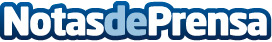 Camisetas-serigrafía.es: la moda de las camisetas personalizadas triunfa en la generación posmilenialLa posibilidad de personalizar su armario al 100% y otros beneficios de la ropa serigrafiada han despertado el interés de la Generación Z por este novedoso producto. Es por ello que la popularidad del portal Camisetas-serigrafia.es se ha disparado entre los postmillennialsDatos de contacto:CamisetasNota de prensa publicada en: https://www.notasdeprensa.es/camisetas-serigrafia-es-la-moda-de-las Categorias: Fotografía Moda Logística Consumo http://www.notasdeprensa.es